Answers for BBC Bitesize Maths are available from the website at the bottom of the tasks.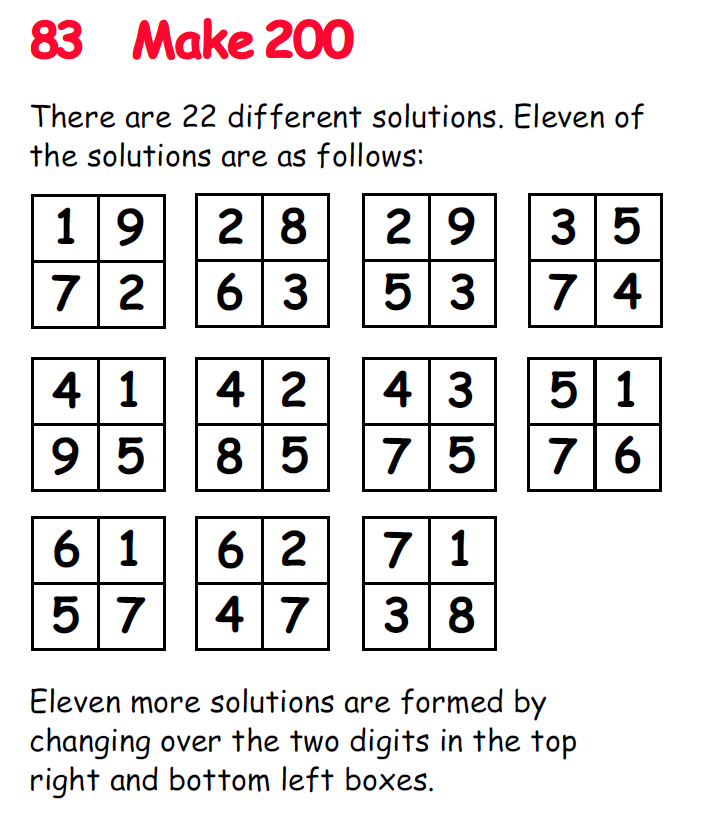 